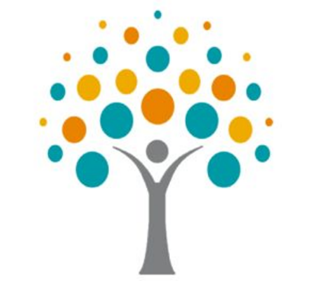 Nokian ikäihmisten lähitorin toimintaapäivävastuuhenkilöohjelmama 22.1UllaTietoisku kuulo -asioista klo 10ti 23.1Heidikäsityökerho klo 10:30-12:00ke 24.1HeidiTuolijumppaa klo 10 ja klo 12to 25.1Heidiluetaan ääneen tarinoitape 26.1Teijapelataan bingoa ja muita pelejä klo 10ma 29.1Heidikäsityökerho klo 10:30-12:00ti 30.1HeidiPäiväkotilapset esiintyvät klo 10ke 31.1Heidi (Tarja)Tuolijumppaa klo 10 ja klo 12to 1.2JaanaSenioritanssit klo 10-11pe 2.2Heidipelataan seurapelejä klo 10ma 5.2Heidilauletaan yhdessä Tapio Rautavaaran laulujati 6.2Heidikäsityökerho klo 10:30-12:00ke 7.2Heidi (Tarja)Tuolijumppaa klo 10 ja klo 12to 8.2HeidiSenioritanssit klo 10-11pe 9.2Teijapelataan bingoa tai muita pelejä klo 10ma 12.2Heidikäsityökerho klo 10:30-12:00ti 13.2Heidi (Jaana)katsotaan vanhoja valokuvia, ota mukaan omia kuvia klo 10-12 / laskiaistiistaike 14.2Heidi (Tarja)Tuolijumppaa klo 10 ja klo 12 /ystävänpäiväto 15.2ChristinaSenioritanssit klo 10-11pe 16.2Heidipelataan seurapelejä klo 10ma 19.2Tarjakäsityökerho klo 10:30-12:00ti 20.2TarjaPäiväkotilapset esiintyvät klo 10ke 21.2Tarja (Tarja)Tuolijumppaa klo 10 ja klo 12to 22.2HeidiSenioritanssit klo 10-11pe 23.2Teijapelataan bingoa tai muita pelejä klo 10